C O M U N E  D I  C E R V E T E R I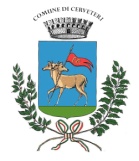 Città Metropolitana di Roma Capitale  AREA 4^ “Assetto Uso e Sviluppo del Territorio”Servizio “Urbanistica”           RICHIESTA DI ATTESTAZIONE USI CIVICIIl/la sottoscritto/a (cognome e nome)_________________________________________________________ nato/a a ___________________ Prov._______ il _______________ residente in _____________________       via _______________________________ n.___ cap _______,  codice fiscale_______________________, PEC: ________________________________ recapito telefonico _________________________________ in qualità di  delegato (compilare nel caso), con atto di delega allegato alla presente,  da parte  del  sig./sig.ra (cognome e nome) _______________________________________________________________________ quale  PROPRIETARIO / C.T.U./ ALTRO (specificare)___________________________(barrare le diciture non pertinenti) Chiede il rilascio di attestazione di gravame di usi civicisecondo l’analisi territoriale redatta ai sensi degli artt. 2 e 3 della L.R. 1/1986 e ss.mm.ii.,  in ambito di redazione della Variante Generale di P.R.G. adottata con Delibera di C.C. n. 18 del 02/05/2017relativamente all’immobile sito in via/località ______________________________ identificato al N.C.E.U. come segue:foglio ______________ particella/e ___________________________________________________foglio ______________ particella/e ___________________________________________________foglio ______________ particella/e ___________________________________________________meglio evidenziato con segno indelebile sugli estratti allegati. (Se ci sono stati frazionamenti, indicare anche la particella originaria ed allegare fotocopia del\dei frazionamento\i di origine della\e particella\e richiesta\e)Si allegano i seguenti documenti obbligatori per l’istruttoria della pratica : estratto di mappa catastale rilasciato dall’Agenzia del Territorio con indicate le particelle oggetto della richiesta (corrisponde allo state attuale aggiornato alla data di presentazione dell’istanza) eventuale frazionamento catastale con mappa dell’originaria particella modificata (solo in caso di mancato inserimento in mappa delle nuove particelle di eventuali frazionamenti) delega del proprietario con relativa copia del documento di identità (solo in caso di delega - come da modello predisposto in allegato al presente modello) Marca da Bollo da € 16,00  (importo soggetto ad aggiornamenti) da apporre sul certificato - da prodursi  in alternativa al momento del ritiro presso l'ufficio -  salvo esenzione da dichiarare per iscritto o attestazione dell'adempiuto obbligo dell'imposta di bollo secondo le modalità previste dall'Agenzia del Entrate. altro (specificare) ____________________________________________________________________ La presente istanza viene promossa alle seguenti condizioni di Legge: la sopra indicata  analisi territoriale riporta, ai sensi del comma 1 art.3 della L.R. 1/1986,  “le aree e gli immobili di proprieta' comunale e demanile, degli enti pubblici e quelli di proprieta' collettiva appartenenti ai comuni, frazioni di comuni, universita' ed altre associazioni agrarie comunque denominate”;la presente attestazione viene rilasciata fatto salvo l’esercizio delle funzioni regionali in materia di certificazione degli usi civici come disposte nella “Disciplina per le aree assegnate alle università agrarie e le zone gravate da usi civici” dell’art.40 comma 3 delle Norme del Piano Territoriale Paesistico Regionale,  relativa alle  aree tutelate per legge ai sensi della lett. h) comma 1 art.142 del D.Lgs.42/2004.Informativa Privacy ai sensi e per gli effetti degli artt 13 e 14 del GDPR (Regolamento UE 2016/679) - Ai sensi del Regolamento UE 2016/679 e del Codice Privacy D.lgs. 196/2003 come modificato dal D.lgs. 101/2018, si informa che i dati personali sono acquisiti sono trattati con modalità cartacee ed informatiche. La raccolta dei dati richiesti è obbligatoria per la fase istruttoria dei procedimenti amministrativi correlati e per il corretto sviluppo dell’azione amministrativa. La Liceità del trattamento risiede nell’attività istituzionale dell’ente Città di Tarquinia. I dati raccolti sono trattati con la finalità avviare il procedimento al quale i dati sono riferiti e saranno comunicati a terzi per l’assolvimento degli obblighi connessi alla normativa vigente e nel rispetto del regolamento comunale. I dati potranno, inoltre, essere comunicati a soggetti che possono accedervi in forza di disposizioni di legge, di regolamento o di normativa dell’Unione Europea. I dati personali non saranno né diffusi,  né trasferiti ad un paese terzo oo ad un’organizzazione internazionale e saranno conservati per i periodi definiti dal massimario di scarto dell’Ente. L’interessato ha diritto di chiedere l’accesso ai dati personali che lo riguardano, la rettifica e la cancellazione degli stessi, la limitazione, la portabilità (artt. 15-21 GDPR). L’interessato ha inoltre il diritto di proporre un reclamo all’autorità di controllo, responsabile della protezione dei dati personali (RPDDPO) del Comune di Cerveteri . Titolare del trattamento è il Comune di Cerveteri  P.IVA01054881006 - C.F.: 02407640586 - Tel. (+39) 0766.8491 PEC:comunecerveteri@pec.itData______________________                                                             Firma leggibile del richiedente _________________________Allegato  alla richiesta di attestazione Usi Civici): DICHIARAZIONE AI SENSI DEGLI ARTT.46 E 47 DEL D.P.R. 445 DEL 28/12/2000 Il/la sottoscritto/a (cognome e nome)________________________________________________________  nato/a a ____________________ Prov._______ il ___________  residente in _______________________ via ___________________________ n.___ cap _______,  codice fiscale ___________________________ consapevole delle responsabilità e delle pene stabilite dalla legge per false attestazioni e mendaci dichiarazioni, sotto la sua personale responsabilità (art.76 D.P.R. 28/12/2000 n.445) DICHIARA In relazione alla richiesta di attestazione Usi Civici,  della quale la presente costituisce allegato, di  aver  diritto  all’esenzione  del  bollo  per  il  rilascio  del  certificato  di  destinazione  urbanistica  per  le  seguenti motivazioni: (barrare l’opzione ricorrente): Ai sensi dell’art.5 della tabella allegato B del D.P.R. n.642 del 26/10/1972 e s.m.i. Ai sensi dell’art.21/bis della tabella allegato B del D.P.R. n.642 del 26/10/1972 e s.m.i.che l'imposta di bollo per la presentazione dell'istanza/per l'atto conclusivo è stata assolta  secondo la seguente modalità:  in  modo  virtuale  tramite  apposizione  ed  annullamento  della  marca  da bollo sul cartaceo  del  documento trattenuto presso il richiedente  a disposizione degli organi di controllo, a tal proposito si dichiara che la/e marca/he da bollo di €_______ ha/hanno identificativo : ____________________________________________ in modo virtuale  tramite _________________________________________________ DATA, ____/____/______ IN FEDE       Firma leggibile del dichiarante quale richiedente      ______________________________________ Nota: Il dichiarante decade dai benefici eventualmente conseguiti sulla base delle dichiarazioni non veritiere (art.75 D.P.R. n.445/2000) Allegato  alla richiesta di attestazione Usi Civici: DELEGAIl/la sottoscritto/a ( cognome e nome)________________________________________________________  nato/a a _______________________________________________  Prov._______ il __________________ residente in ______________________ via ____________________________________ n.___ cap _______,  codice fiscale ______________________________________________________ in qualità di ___________________________________________________________________________, consapevole delle responsabilità e delle pene stabilite dalla legge per false attestazioni e mendaci dichiarazioni,  sotto la sua personale responsabilità (art.76 D.P.R. 28/12/2000 n.445) DELEGA Il/la sig./sig.ra (cognome e nome)_________________________________________________________  nato/a a ________________________________________________ Prov._______ il _______________ residente in ___________________ via ____________________________________ n.___ cap _______,  codice fiscale ______________________________________________________ alla presentazione della Richiesta di Attestazione Usi Civici al ritiro  dell’Attestazione Usi Civici Si  allega,  unitamente  alla  presente  delega,  in  applicazione  della  legge  16/6/1998  n.191  copia del documento  di identità in corso di validità del delegante: tipo __________ n.___________________ rilasciato da _________________  in data __________________ Data …./…../…… Firma leggibile del delegante _________________________ Nota: Il dichiarante decade dai benefici eventualmente conseguiti sulla base delle dichiarazioni non veritiere (art.75 D.P.R. n.445/2000)   